Муниципальное автономное дошкольное образовательное учреждениедетский сад № 19 «Светлячок»_______________________________________________________________________143980, Московская область, г о .Балашиха мкр. Железнодорожный, ул. Струве, д.3АТел. 8 (495) 510-68-15, E-mail: madou19-zd@mail.ru                      Открытое занятие                              на тему:                        «Дом Дружбы»по социально – коммуникативному развитию.                                                                            Воспитатель:Мехтиева С. Х.                                              Балашиха 2019г. Программное содержание:- обобщать знания детей по теме «дружба».- развивать социально - значимые навыки регуляции своего поведения,    вводя в речь их словесное обозначение: улыбка, помощь, мир, доброта,   честность.- формировать умение понимать и оценивать чувства и поступки других.- формировать положительное взаимоотношение между дошкольниками,       взаимовыручку.Цель: обобщить и расширять знания детей о дружбе.Задачи: обогащать лексику дошкольников антонимы.формировать социально-коммуникативные качества (сотрудничество, гибкость, терпимость).воспитание дружелюбия, сопереживания, доброжелательного отношения друг к другу.закладывать нравственные основы личности в процессе формирования представлений о дружбе.развивать способности понимать и различать позитивные и негативные социальные эмоции;продолжать работать над осознанием основных эмоций: радости, печали, удивления, страха. Предварительная работа:беседа с детьми о дружбе, об отношении друг к другу.чтение художественной литературы о дружбе. Ход занятия:Дети, сидят на стульчиках полукругом. Воспитатель. Ребята давайте поздороваемся  с гостями. Здравствуйте. Как наша группа называется? Давайте все дружно.1.  (кричалка) Мы веселые ребята, НЕПОСЕДЫ дошколята, Любим мы играть, смеяться,  Наблюдать и удивляться. Много разных дел у нас,  Наша группа просто класс!Восп. Какие же вы молодцы!Ребята, когда я шла на работу, встретила бабу ягу.Она мне рассказала про свою беду. Ее избушка развалилась, потому,  что была очень старой. Жила она одна, и ей было очень  скучно и одиноко.Попросила она о помощи, построить дом и найти друзей.А давайте вместе с вами построим дом Дружбы для бабы яги?-Да!....Но кирпичи для дома будут особенные, их мы получим,  если выполним правильно задания. Надеюсь, вы понимаете, что работа не такая простая, нам предстоит пройти длинный путь и выполнить ни одно задание . Каждое задание – это один  кирпич, а каждый кирпич – это часть дома , нашего дома дружбы.  Посмотрите на эту картинку, вот такой дом Дружбы у нас должен получиться.Первый кирпич мы с вами получаем за то, что мы с вами выполнили первое задание. Мы с вами поздоровались! А для друзей очень важно всегда здороваться и быть приветливыми. 2. (беседа) восп: 1. Ребята, а что такое дружба?   (Дружба–когда играют вместе, помогают          друг другу, делятся своими  секретами).2.  С каким человеком вы хотели бы дружить? (хорошим, добрым,      воспитанным, вежливым, честным, смелым, надежным).3.  Может ли быть другом мама, папа, бабушка , дедушка?(да)4. Как вы думаете можно ли прожить без друзей? ( Нет, без друзей скучно,      не интересно, не с кем поговорить.)5. Что друзья могут делать вместе ? (играть, работать, отдыхать, шутить ,    смотреть мультики.) Друзья познаются в счастье или в беде. (в беде друзья     всегда помогут)Молодцы ребята,  знаете, что такое дружба.  Мы прошли еще один этап пути. Можем заложить кирпич Дом Дружбы. 3.Игра: “Добрые – дела”Восп.  Ребята, как вы думаете ,доброту можно увидеть?....А где?В добрых поступках.На столе лежит грязная тарелка ,открытые фломастеры, цветы без  вазы , сломанная игрушка, разбросанный конструктор .С помощью этих предметов можно совершить добрые поступки? Назовите эти предметы.А теперь подумайте, что доброго и полезного можно сделать с этими предметами.Молодцы! Давайте положим еще один кирпич нашего Дома Дружбы.Задание 4.Ребята, много сказочных друзей потерялись. Они оказались в разных сказках и никак не могут встретиться друг с другом. Давайте поможем им. Найдите  героев из одной сказки и объедините их.  (Дети выполняют задание на доске).Кого с кем вы объединили? (обсуждение).Вот еще кирпичик для Дома ДружбыФизкультминутка « Дом»На опушке дом стоит На дверях замок висит За дверями стол стоит Вокруг дома частокол Тук ..тук.. тук.. дверь открой Проходите я не злой. 5.А сейчас следующее задание « Хорошо –  плохо» Я буду задавать вопросы, а вы отвечать « да» или «нет».-Будем крепко мы дружить, нашей дружбой дорожить? (да)-Другу будем помогать? (да)-Друга будем обижать? (нет)-Будем вместе мы играть? (да)-Громко будем мы кричать? (нет)-Друга нужно разозлить? (нет)-А улыбку подарить? (да)-Чай с друзьями будем пить? (да)-Будем крепко мы дружить? (да)Молодцы! Справились с заданием и еще один кирпич мы получили для нашего Дома Дружбы.6.Слова наоборот.Дети строятся в колонну друг за другом и называют слово наоборот и проходят через обруч.Грустный - радостный          старший - младший             низкий - высокийТемный - светлый                  тяжелый - легкий                  голодный - сытыйМокрый - сухой                       горький - сладкий                пасмурный -  ясныйШумный - тихий                     горячий - холодный              твердый - мягкийРедко - часто                            трусливый - храбрый          слабый - сильныйПлохо - хорошо                       узкий - широкий                     злой - добрыйМаленький – большой        короткий – длинный            гладкий – шершавый Молодцы ребята! мы получили еще один кирпич.7.песня ( от улыбке) игра «Друг-другу».Под музыку дети танцуют, как музыка останавливается дети выполняют задания.Рука к руке, колено к колене спина к спине, нос к носу, пятка к пятке, локоть к локтю, щека к щеке, ухо к уху, лоб ко лбу.Получают еще кирпич дружбы.8. Свеча А теперь  ребята, хочу я  знать ,крепкая у вас дружба ? У меня есть свеча дружбы, которую  передам добрым пожеланием  или комплиментом.Мы все услышали много хороших слов, добрые пожелания.Какое у вас сейчас настроение? Оно изменилось? В какую сторону и почему?Дети: Настроение стало радостным, веселым, потому что было приятно слушать добрые слова.восп. А самим было приятно говорить такие слова своим друзьям? (Да). А теперь давайте положим свободную руку на левую сторону груди.Чувствуете? Это бьется ваше доброе сердечко! Я знаю, в вашем сердце живет доброта.Ребята, как много трудных заданий мы выполнили, как много вы знаете о дружбе. Это значит, вы без труда сможете найти друзей и быть верными и хорошими товарищами. Благодаря вашим стараниям наш Дом Дружбы получился большим и красивым.Спасибо вам! Теперь Б\я не одна, и  все мы ее друзья! 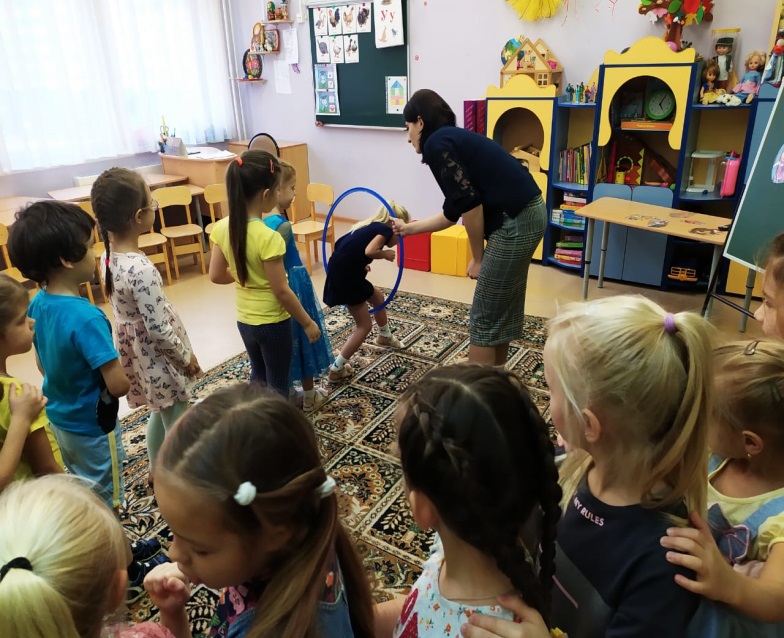 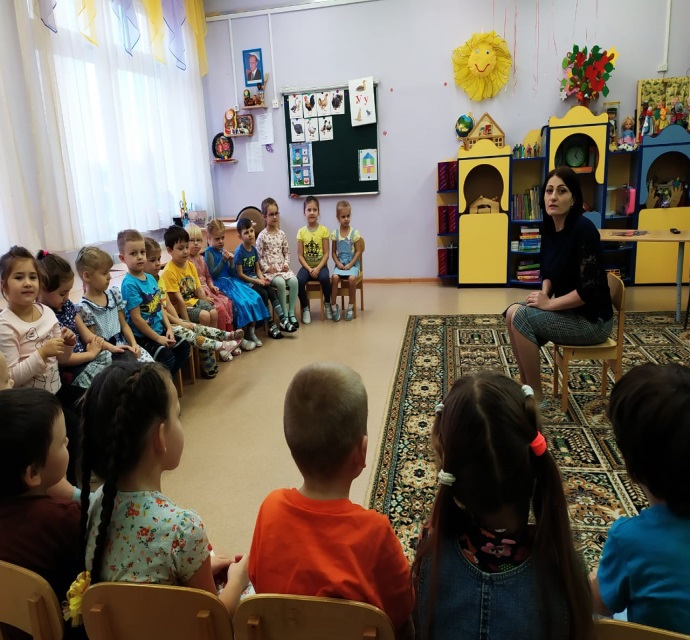 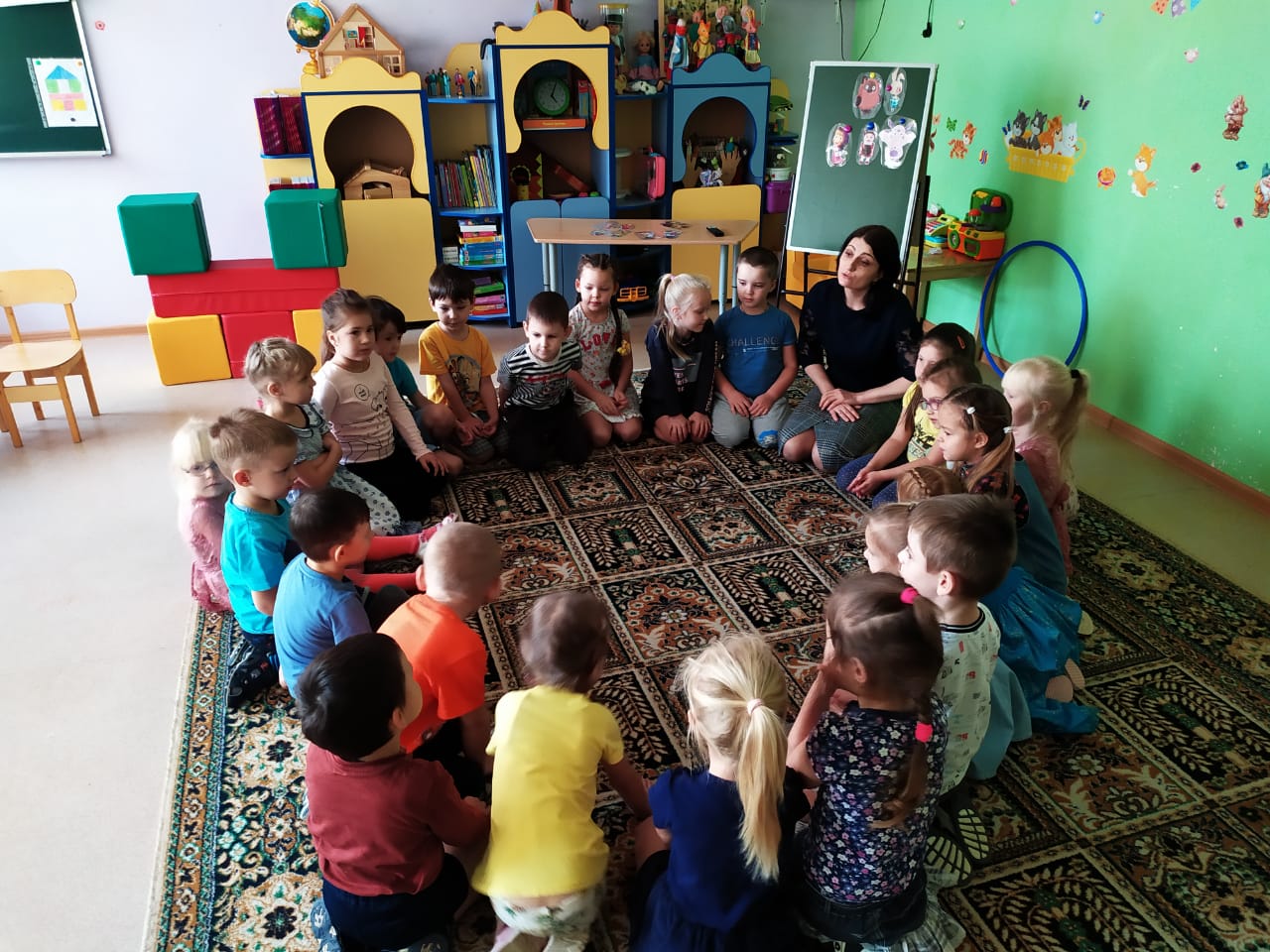 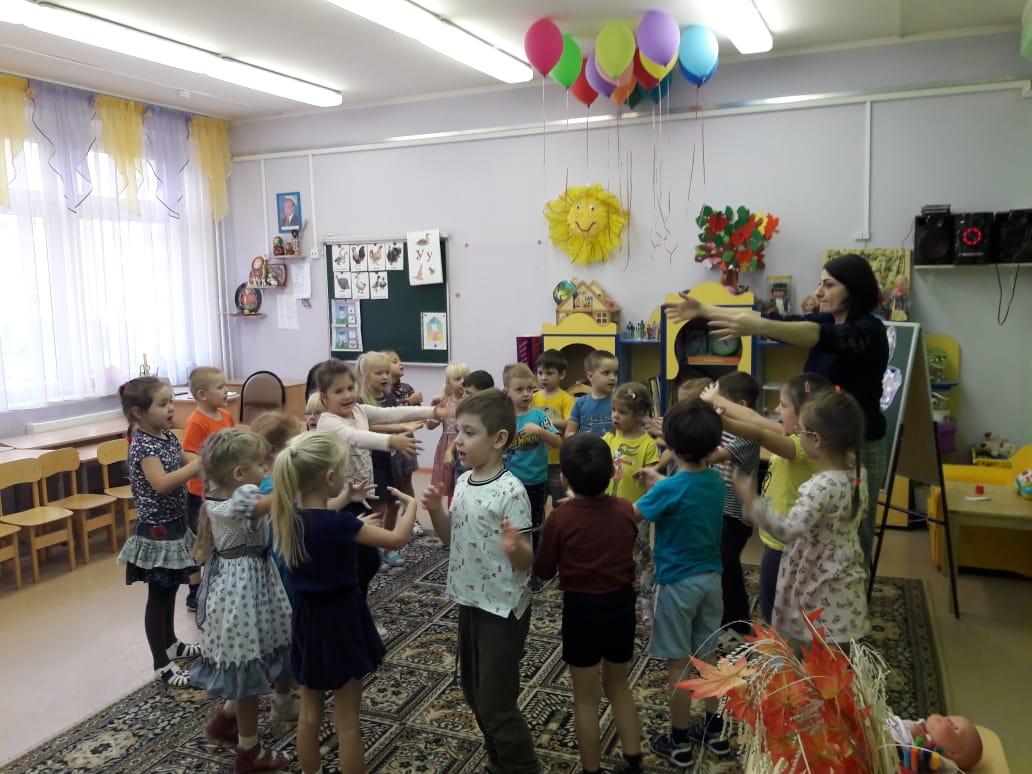 